Выплыло на небо красное солнышко и стало рассылать повсюду свои золотые лучи – будить землю.Первый луч полетел и попал на жаворонка. Встрепенулся жаворонок, выпорхнул из гнездышка, поднялся высоко-высоко и запел свою серебряную песенку: «Ах, как хорошо в свежем утреннем воздухе! Как хорошо! Как привольно!»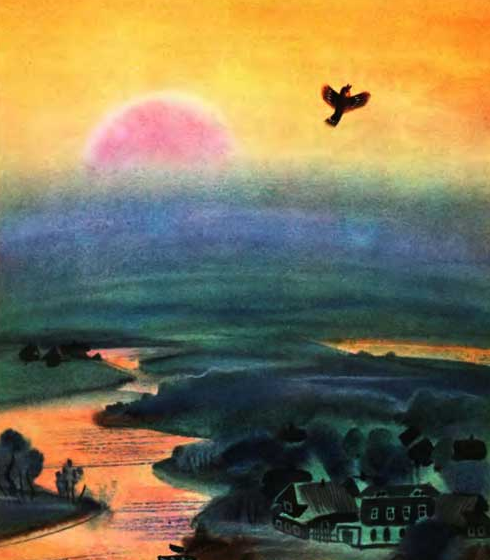 Второй луч попал на зайчика. Передернул ушами зайчик и весело запрыгал по росистому лугу: побежал он добывать себе сочной травки на завтрак.Третий луч попал в курятник. Петух захлопал крыльями и запел: «Ку-ку-реку!» Куры слетели с нашестей, закудахтали, стали разгребать сор и червяков искать.Четвертый луч попал в улей. Выползла пчелка из восковой кельи, села на окошечко, расправила крылья и – зум-зум-зум! Полетела собирать медок с душистых цветов.Пятый луч попал в детскую, на постельку к маленькому лентяю: режет ему прямо в глаза, а он повернулся на другой бок и опять заснул.